Администрация Дзержинского районаКрасноярского краяПОСТАНОВЛЕНИЕс.Дзержинское25.12.2023										№ 779-пОб утверждении карты рисков нарушения антимонопольного законодательства, плана мероприятий по снижению рисков нарушения антимонопольного законодательства, ключевых показателей эффективности функционирования антимонопольного комплаенсаВ соответствии с Указом Президента Российской Федерации от 21.12.2017 г. № 618 «Об основных направлениях государственной политики по развитию конкуренции» и положением об организации в администрации Дзержинского района системы внутреннего обеспечения соответствия требованиям антимонопольного законодательства антимонопольный комплаенс, утвержденное постановлением администрации Дзержинского района Красноярского края от 30.12.2019 г. № 1033-п, ПОСТАНОВЛЯЮ:1.Утвердить план мероприятий («дорожная карта») по снижению рисков нарушения антимонопольного законодательства администрации Дзержинского района на 2024 год (приложение №1).2.Утвердить карту рисков нарушения антимонопольного законодательства администрации Дзержинского района (приложение №2).3. Утвердить ключевые показатели эффективности функционирования в администрации Дзержинского района антимонопольного комплаенса (приложение 3).4.Контроль за исполнением настоящего постановления оставляю за собой5. Постановление вступает в силу со дня подписания.Глава Дзержинского района						В.Н. Дергунов Приложение 1к постановлению администрации районаот 25.12.2023 № 779-пПЛАНмероприятий («дорожная карта») по снижению рисков нарушения антимонопольного законодательства администрации Дзержинского района на 2024 годПриложение 2к постановлению администрации районаот 25.12.2023 № 779-пКарта рисков нарушения антимонопольного законодательстваПриложение 3к постановлению администрации районаот 25.12.2023 № 779-пКлючевые показатели эффективности функционирования в администрации Дзержинского района антимонопольного комплаенсаМетодика расчета ключевых показателей эффективности (КПЭ) функционирования антимонопольного комплаенса для администрации Дзержинского района Методика расчета ключевых показателей эффективности функционирования антимонопольного комплаенса в  администрации Дзержинского района (далее соответственно – Методика, администрация) разработана с учетом Методики расчета ключевых показателей эффективности функционирования в федеральном органе исполнительной власти антимонопольного комплаенса, утвержденной приказом Федеральной антимонопольной службы России от 05.02.2019 N 133/19.КПЭ для администрации являются:- коэффициент снижения количества нарушений антимонопольного законодательства со стороны администрации (в сравнении с 2022 годом);- доля проектов нормативных правовых актов администрации, в которых выявлены риски нарушения антимонопольного законодательства;- доля нормативных правовых актов администрации, в которых выявлены риски нарушения антимонопольного законодательства.Коэффициент снижения количества нарушений антимонопольного законодательства со стороны администрации (в сравнении с 2022 годом) рассчитывается по формуле:где:- коэффициент снижения количества нарушений антимонопольного законодательства со стороны администрации в сравнении с 2022 годом;КН2022 – количество нарушений антимонопольного законодательства со стороны администрации в 2022 году;КНоп – количество нарушений антимонопольного законодательства со стороны администрации в отчетном периоде.При расчете коэффициента снижения количества нарушений антимонопольного законодательства со стороны администрации под нарушением антимонопольного законодательства со стороны администрации понимаются:- возбужденные антимонопольным органом в отношении администрации антимонопольные дела;- выданные антимонопольным органом администрации предупреждения о прекращении действий (бездействия), об отмене или изменении актов, которые содержат признаки нарушения антимонопольного законодательства, либо об устранении причин и условий, способствовавших возникновению такого нарушения, и о принятии мер по устранению последствий такого нарушения;- направленные антимонопольным органом администрации предостережения о недопустимости совершения действий, которые могут привести к нарушению антимонопольного законодательства.В случае, если в 2022 году или в отчетном периоде отсутствовали нарушения антимонопольного законодательства, значение числителя или знаменателя (соответственно) рекомендуется принимать равным единице.№ п/пПроблема (нарушение, риск нарушения)МероприятиеПоказательСрокОтветственный1.Заключение соглашений, договоров, контрактов, ограничивающих конкуренцию. (как в письменной, так и в устной форме)1.Повышение уровня квалификации должностных лиц;2.Повышение эффективности процесса управления.Сведение к минимуму рисков нарушений; Направление сотрудников на курсы повышения квалификации;Повышение уровня контроля со стороны руководителяВ течение 2024 годаРуководитель соответствующего структурного подразделения администрации2.Нарушения при осуществлении закупок товаров, работ, услуг для обеспечения муниципальных нужд, повлекшее нарушение антимонопольного законодательства (дробление (укрупнение) закупки, предоставление документов о закупке до начала размещения извещения и документации в ЕИС, конфликт интересов членов комиссии, несоответствие в проекте контракта условий контракта предложению участника закупки; не заключение муниципального контракта)1.Систематическое повышение квалификации работников службы закупок.2.Мониторинг изменений законодательства о закупках.4.Осуществление муниципального финансового контроля.Подготовка документов без наличия рисков нарушения антимонопольного законодательства,В течение 2024 годаРуководитель соответствующего структурного подразделения администрации3.Разработка проектов нормативных правовых актов, соглашений и осуществление действий (бездействия), которые могут привести к недопущению, ограничению, устранению конкуренции1.Повышение уровня квалификации должностных лиц, ответственных за разработку проектов правовых актов.2. Мониторинг и анализ практики применения антимонопольного законодательства.3.Размещение на официальном сайте администрации Дзержинского района полного перечня действующих НПА (за исключением НПА, содержащих государственную тайну).4. Анализ проектов правовых актов на наличие рисков нарушения антимонопольного законодательства.Подготовка документов без наличия рисков нарушения антимонопольного законодательстваВ течение 2024 годаРуководитель соответствующего структурного подразделения администрации4.Нарушение порядка предоставления муниципальных услуг: отказ в предоставлении муниципальной услуги по основаниям, не предусмотренным законодательством; нарушение сроков предоставления муниципальных услуг, установленных административными регламентами1. Осуществление текущего контроля предоставления муниципальных услуг.2. Мониторинг актуальности административных регламентов, технологических схем оказания муниципальных услуг.3. Повышение внутреннего контроля.Оказание муниципальных услуг без риска нарушения антимонопольного законодательстваВ течение 2024 годаРуководитель соответствующего структурного подразделения администрации5.Передача имущества без торгов, нарушение порядка проведения торгов, нарушение порядка определения победителя торгов, требования о предоставлении документов, не предусмотренных документацией, не соблюдение сроков проведения торгов, неправомерные требования к участникам1. Повышение уровня квалификации должностных лиц.2. Усиление внутреннего контроля.3. Мониторинг изменения законодательства в области имущественных отношенийПередача имущества без риска нарушения антимонопольного законодательстваОтсутствие выявленных нарушений антимонопольного законодательства, количество сотрудников, прошедших обучениеВ течение 2024 годаОтдел муниципального имущества и земельных отношений6.Создание необоснованных преимуществ при оказании поддержки субъектам инвестиционной и предпринимательской деятельности  (при предоставлении преференций, льгот, гарантий, освобождения от налогов, предоставлении земельных участков, недвижимого имущества)1. Повышение уровня квалификации должностных лиц.2. Анализ проектов правовых актов на наличие рисков нарушения антимонопольного законодательства.Отсутствие рисков нарушения антимонопольного законодательстваОтсутствие выявленных нарушений антимонопольного законодательстваВ течение 2024 годаРуководитель соответствующего структурного подразделения администрации7.Наличие комплаенс-рисков в деятельности администрации Дзержинского района1.Сбор сведений в структурных подразделениях администрации Дзержинского района о наличии выявленных контрольными органами нарушений антимонопольного законодательства;2.Составление перечня выявленных нарушений антимонопольного законодательства3.Анализ выявленных нарушений антимонопольного законодательства за 2023 год (наличие предостережений, предупреждений, штрафов, жалоб, возбуждение дел);4.Составление карты рисков на 2024 год;5.Разработка и утверждение Плана мероприятий («дорожной карты») по снижению рисков нарушения антимонопольного законодательства на 2024 год;6.Подготовка доклада об антимонопольном комплаенсе за 2023 годОтсутствие рисков нарушения антимонопольного законодательстваДекабрь 2024 годаОтдел обеспеченияУровень рискаВид рискаПричины и условия возникновения (описание)Мероприятия по минимизации и устранении рисковНаличие (отсутствие) остаточных рисковВероятность повторного возникновения рисковВысокийНарушение антимонопольного законодательства в принятых нормативных правовых актах администрации Дзержинского района Подготовка, согласование и утверждение нормативных правовых актов с нарушением требований антимонопольного законодательства Анализ проектов правовых актов на наличие рисков нарушения антимонопольного законодательстваОтсутствие Низкая ВысокийНарушение антимонопольного законодательства при осуществлении закупок товаров, работ, услуг для обеспечения государственных нужд Включение в описание объекта закупки требований, влекущих за собой ограничение количества участников закупки; нарушение порядка определения и обоснования начальной (максимальной) цены государственного контракта Систематическое повышение квалификации работников службы закупок.Мониторинг изменений законодательства о закупках.Отсутствие Низкая НизкийНарушение антимонопольного законодательства при оказании муниципальных услуг Предъявление требований о предоставлении документов, информации или осуществлении действий, предоставление или осуществление которых не предусмотрено действующим законодательствомОсуществление текущего контроля предоставления муниципальных услуг.Мониторинг актуальности административных регламентов, технологических схем оказания муниципальных услуг.Повышение внутреннего контроля.Отсутствие НизкаяСреднийНарушение антимонопольного законодательства при передаче имущества без торгов, нарушение порядка проведения торгов, нарушение порядка определения победителя торгов, требования о предоставлении документов, не предусмотренных документацией, не соблюдение сроков проведения торгов, неправомерные требования к участникамПодготовка, согласование и утверждение нормативных правовых актов и документации с нарушением требований антимонопольного законодательства Систематическое повышение квалификации работников службы закупок.Мониторинг изменений законодательства.ОтсутствиеНизкаяНизкийНарушение антимонопольного законодательства при создании необоснованных преимуществ при оказании поддержки субъектам инвестиционной и предпринимательской деятельности  (при предоставлении преференций, льгот, гарантий, освобождения от налогов, предоставлении земельных участков, недвижимого имущества)Подготовка, согласование и утверждение нормативных правовых актов и документации с нарушением требований антимонопольного законодательстваПредъявление требований о предоставлении документов, информации или осуществлении действий, предоставление или осуществление которых не предусмотрено действующим законодательствомСистематическое повышение квалификации работников службы закупок.Мониторинг изменений законодательства.ОтсутствиеНизкая№п/пКлючевой показатель эффективностиПоказатель (значение)1Коэффициент снижения количества нарушений антимонопольного законодательства со стороны администрации Дзержинского района (в сравнении
с 2021 годом)30%2Доля проектов нормативных правовых актов администрации Дзержинского района, в которых выявлены риски нарушения антимонопольного законодательстваНе более 10%3Доля нормативных правовых актов администрации Дзержинского района, в которых выявлены риски нарушения антимонопольного законодательстваНе более 10%КСН =КН2022КСН =КНоп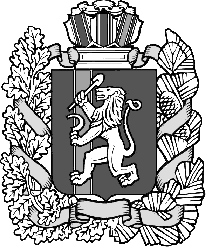 